HN Math 3 Notes	Inscribed Angles	Name _______________________Unit 6 Part II, Day 3	Apply the rules and theorems of inscribed angles to solve for unknowns.Basic Information/Central Angles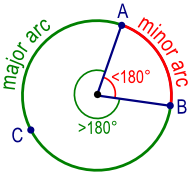 Example 1:  Identify the following in ☉P at the right.  For parts d-f, find the measure of each arc in ☉P.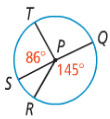 A semicircleA minor arcA major arcExample 2: Find the length of 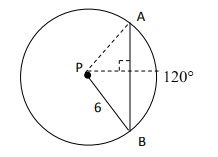 Example 3: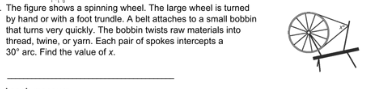 Inscribed Angles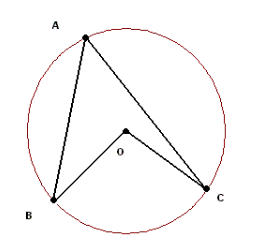 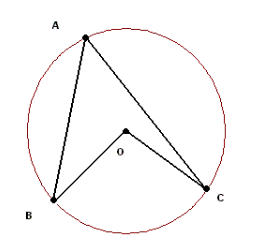 Looking at ∠1 and ∠2, what conjecture would you make about the size of the angles with respect to each other? (Circle one)m∠1 > m∠2          m∠1 < m∠2       m∠1 = m∠2Use patty paper to trace ∠1 OR ∠2. Investigate to determine if your conjecture was correct.After tracing and investigating, can you make a morespecific conjecture about the relationship betweenm∠1 and m∠2? If m = 70, find m∠1 and m∠2.Example 1:  What are the values of a and b?	You Try!  What are the m, m, m, and m?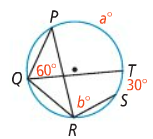 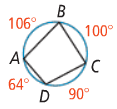 Example 2:  What is the measure of each numbered angle?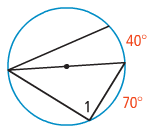 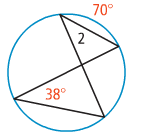 Example 3:  Find the measure of each numbered angle in the diagram to the right.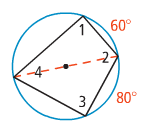 Example 4:  In the diagram,  is tangent to the circle at Q.  If , what is the ?Example 5:  In the diagram,  is tangent to What are the values of x and y? 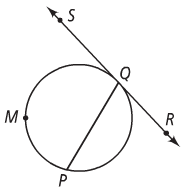 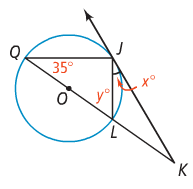 Find the value of each variable.  For each circle, the dot represents the center.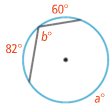 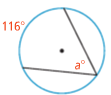 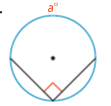 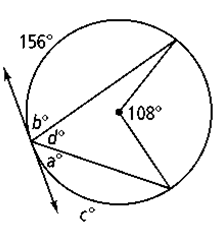 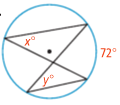 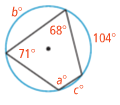 Use the diagram at the right to complete the following: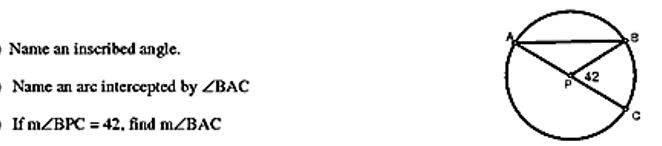 Name an inscribed angle.Name an arc intercepted by ∠BAC.If m∠BPC = 42, find m∠BAC.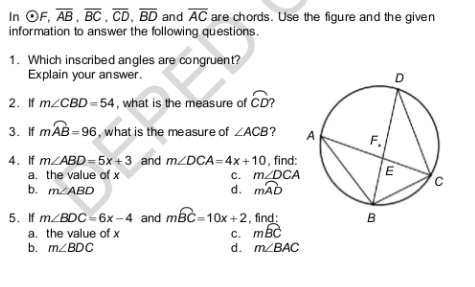 c.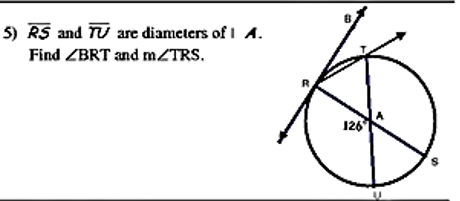  and  are diameters of ʘA. Find m∠BRT and m∠TRS.	RULE: Two chords are parallel if and only if the intercepted arcs are congruent.10. In ʘZ,   , m = 94, m∠AZB = 104. Find:		11. In ʘA,  ≅  and m∠1 = 38 and m = 28. Find:m =	______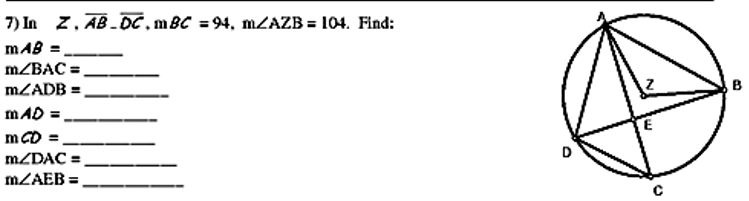 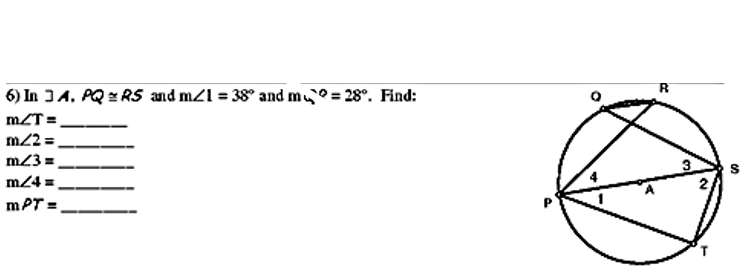 m∠BAC =	______						m∠T = _____m∠ADB =	______						m∠2 = _____m =	______						m∠3 = _____m =	______						m∠4 = _____m∠DAC =	______							m = _____m∠AEB =	______Major Arc:Minor Arc:Semicircle:An arc of a circle measuring more than or equal to 180˚An arc of a circle measuring less than 180˚An arc of a circle measuring 180 ˚Central Angle:A central angle is an angle formed by two intersecting radii such that its vertex is at the center of the circle. 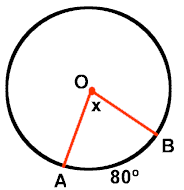 Central Angle Theorem:In a circle, or congruent circles, congruent central angles have congruent arcs.Inscribed Angle:An inscribed angle is an angle with its vertex "on" the circle, formed by two intersecting chords.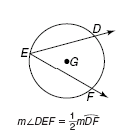 Inscribed Angle Theorem:The measure of an inscribed angle is half the measure of its intercepted arc.Corollary 1:Corollary 2:Corollary 3:Two inscribed angles that intercept the same arc are congruent. 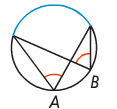 An angle inscribed in a semicircle is a right angle.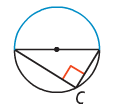 The opposite angles of a quadrilateral inscribed in a circle are supplementary.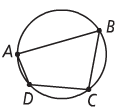 Tangent Chord Angle:An angle formed by an intersecting tangent and chord has its vertex "on" the circle.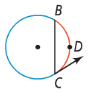 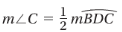 Tangent Chord Angle Theorem: The tangent chord angle is half the measure of the intercepted arc.Tangent Chord Angle = ½ (Intercepted Arc)